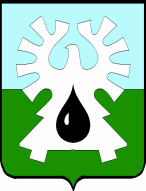 МУНИЦИПАЛЬНОЕ ОБРАЗОВАНИЕ ГОРОД УРАЙХанты-Мансийский автономный округ - ЮграАдминистрация ГОРОДА УРАЙПОСТАНОВЛЕНИЕот _______________	№ ________О внесении изменений в муниципальную программу «Культура города Урай» на 2017-2021 годыВ соответствии со статьей 179 Бюджетного кодекса Российской Федерации, постановлением администрации города Урай от 26.04.2017 №1085 «О муниципальных программах муниципального образования городской округ город Урай»: 1. Внести изменения в муниципальную программу «Культура города Урай» на 2017–2021 годы, утвержденную постановлением администрации города Урай от 27.09.2016 №2917, согласно приложению. 2. Опубликовать постановление в газете «Знамя» и разместить на официальном сайте органов местного самоуправления города Урай в информационно-телекоммуникационной сети «Интернет». 3. Контроль за выполнением постановления возложить на заместителя главы города Урай С.В.Круглову.Глава города Урай 	А.В.ИвановПриложение к постановлению администрации города Урай от _____________ № ______Изменения в муниципальную программу «Культура города Урай» на 2017-2021 годы1. В паспорте муниципальной программы строку «Объемы и источники финансирования программы» изложить в новой редакции: «».4. В таблице 4.1 раздела 4:4.1. строку 2.4 изложить в новой редакции:«»;4.2. строку «Итого по подпрограмме II:» изложить в новой редакции:«»;4.3. строку 5.1 изложить в новой редакции:«»;4.4. строку 5.2 изложить в новой редакции: «»;4.5. строку «Итого по подпрограмме V:» изложить в новой редакции:«»;4.6. строку «ИТОГО по программе:» изложить в новой редакции:«».Объемы и источники финансирования программыОбщий объем финансирования – 1 247 850,0 тыс. рублей, из них:- привлеченные средства – 118 000,0 тыс.рублей;- бюджет городского округа город Урай – 1 014 079,0  тыс. рублей;- бюджет Ханты-Мансийского автономного округа-Югры – 115 721,0 тыс. рублей;- федеральный бюджет – 50,0 тыс.рублей.2017 год – 333 863,5 тыс. рублей, из них:- привлеченные средства – 118 000,0 тыс.рублей;-  бюджет городского округа город Урай – 195 691,7 тыс. рублей;- бюджет Ханты-Мансийского автономного округа-Югры – 20 160,2 тыс. рублей;- федеральный бюджет – 11,6 тыс.рублей.2018 год – 272 348,3 тыс. рублей, из них:бюджет городского округа город Урай – 178 097,2 тыс. рублей;- бюджет Ханты-Мансийского автономного округа- Югры – 94 238,3 тыс. рублей;- федеральный бюджет – 12,8 тыс.рублей.2019 год – 234 722,8 тыс. рублей, из них:бюджет городского округа город Урай – 233 965,9 тыс. рублей;- бюджет Ханты-Мансийского автономного округа- Югры – 744,1 тыс. рублей;- федеральный бюджет – 12,8 тыс.рублей.2020 год – 233 241,5 тыс. рублей, из них:бюджет городского округа город Урай – 232 650,3  тыс. рублей;- бюджет Ханты-Мансийского автономного округа- Югры – 578,4 тыс. рублей;- федеральный бюджет – 12,8 тыс.рублей.2021 год – 173 673,9 тыс. рублей, из них:бюджет городского округа город Урай – 173 673,9 тыс. рублей;- бюджет Ханты-Мансийского автономного округа-Югры – 0 тыс. рублей.2.4.Укрепление материально-технической базы Музея истории города УрайВсего17818,1150,017668,10,00,00,0МАУ «Культура»2.4.Укрепление материально-технической базы Музея истории города УрайБюджет ХМАО-Югры150,0150,00,00,00,00,0МАУ «Культура»2.4.Укрепление материально-технической базы Музея истории города УрайБюджет городского округа город Урай17668,10,017668,10,00,00,0МАУ «Культура»Итого по подпрограмме II:Всего19425,4920,017785,6432,4237,450,0Итого по подпрограмме II:Бюджет ХМАО-Югры1354,7787,582,9325,0159,30,0Итого по подпрограмме II:Бюджет городского округа город Урай18070,7132,517702,7107,478,150,05.1.Расходы на обеспечение деятельности(оказание услуг) МАУ «Культура»Всего738592,2140946,9171186,0158547,9157764,2110147,2МАУ «Культура»5.1.Расходы на обеспечение деятельности(оказание услуг) МАУ «Культура»Бюджет ХМАО-Югры90004,615512,074492,60,00,00,0МАУ «Культура»5.1.Расходы на обеспечение деятельности(оказание услуг) МАУ «Культура»Бюджет городского округа город Урай648587,6125434,996693,4158547,9157764,2110147,2МАУ «Культура»5.2.Расходы на обеспечение деятельности(оказание услуг) организаций дополнительного образования в сфере культурыВсего352599,268115,778124,472253,171749,962356,1МБУ ДО «Детская школа искусств №1», МБУ ДО "Детская школа искусств №2"5.2.Расходы на обеспечение деятельности(оказание услуг) организаций дополнительного образования в сфере культурыБюджет ХМАО-Югры19536,52168,417368,10,00,00,0МБУ ДО «Детская школа искусств №1», МБУ ДО "Детская школа искусств №2"5.2.Расходы на обеспечение деятельности(оказание услуг) организаций дополнительного образования в сфере культурыБюджет городского округа город Урай333062,765947,360756,372253,171749,962356,1МБУ ДО «Детская школа искусств №1», МБУ ДО "Детская школа искусств №2"Итого по подпрограмме V:Всего1091191,4209062,6249310,4230801,0229514,1172503,3Итого по подпрограмме V:Бюджет ХМАО-Югры109541,117680,491860,70,00,00,0Итого по подпрограмме V:Бюджет городского округа город Урай981650,3191382,2157449,7230801,0229514,1172503,3ИТОГО по программе:Всего1247850,0333863,5272348,3234722,8233241,5173673,9ИТОГО по программе:Федеральный бюджет50,011,612,812,812,80,0ИТОГО по программе:Бюджет ХМАО-Югры115721,020160,294238,3744,1578,40,0ИТОГО по программе:Бюджет городского округа город Урай1014079,0195691,7178097,2233965,9232650,3173673,9ИТОГО по программе:Привлеченные средства118000,0118000,00,00,00,00,0